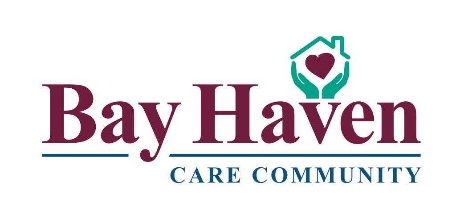 PurposeTo provide an action plan in the event of an external disaster that occurs outside of the building that causes a disruption of services, or destruction in some form and threatens the safety of persons within the facility. A community external disaster may be minor to extremely serious. Our goal is to provide a safe and secure environment for Bay Haven residents, staff, and visitors. ProcedureIn the event of an external disaster the Administrator and the Director of Support Services shall be notified.  The Ministry of Health Long Term Care and RHRA must be notified within one business day of a disaster.  Additionally, this reporting requirement applies to incidents that affect the provision of care or the safety, security, or well-being of one or more residents for a period greater than six hours must be reported within one business day. Below is a list of possible external disasters and the required type of action to be followed: Natural Gas LeakElectrical Power FailureExternal Air Exclusion – See Chemical Spill External Air ExclusionTemporary Emergency Accommodation and Provisions Code ORANGE will be implemented based upon the Administrator’s assessment of the event based upon the following criteria:Weather – Flood, tornado, ice storm, including power outage due to weather; refer to existing policies and procedures related to flood, etc.Train derailment – including chemical spill.  Refer to chemical spill policyMulti vehicle crash – within the community or nearby highway, including chemical spillNuclear power plant – leakPandemic – Community Outbreak. Refer to Pandemic policyCapacity Increase – housing members of the community during a community disaster.REFERENCESFixing Long-Term Care Act, 2021Retirement Homes Act, 2010; Ontario Regulation 166/11 GeneralExternal Disaster – Community External Disaster Plan Code OrangeExternal Disaster – Community External Disaster Plan Code OrangePolicy Manual Section: Section 4—Emergency Management PlanningCreated:  10/13Last Updated:  12/22Last Reviewed:  8/23Fixing Long Term Care Act 2021, (ii) RHA Emergency Plan r. 25 3 (ii)Fixing Long Term Care Act 2021, (ii) RHA Emergency Plan r. 25 3 (ii)Page:  1 of 1  